Игра: «Найди и закрась цифру».Игра для детей от 5 до 7 лет. Способствует развитию внимания и мелкой моторики.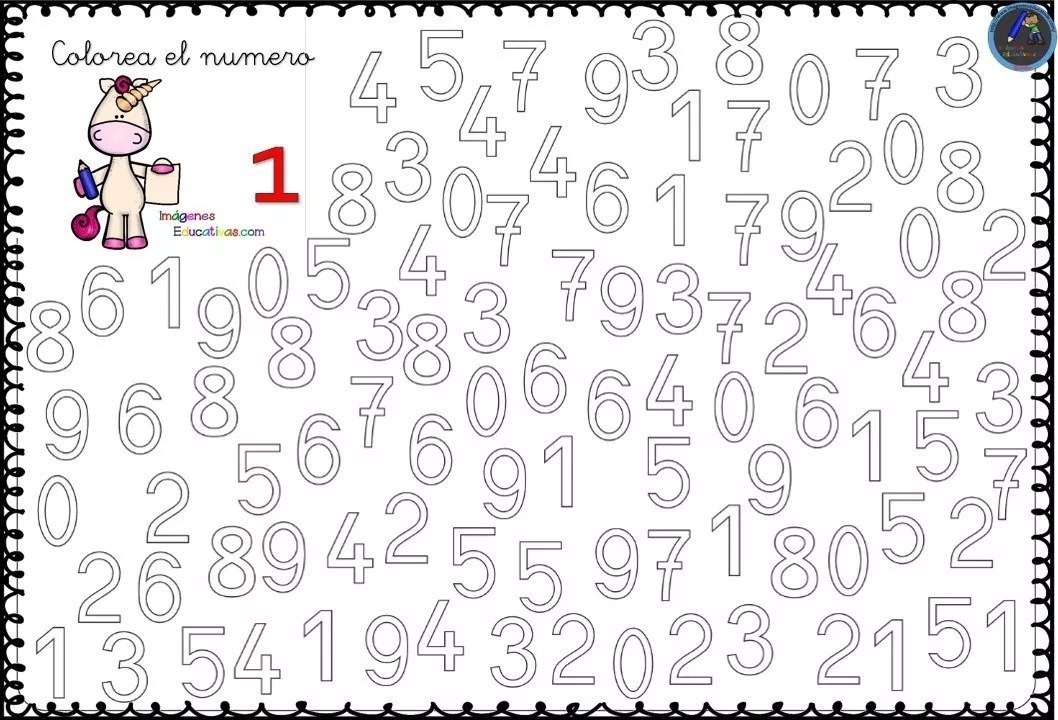 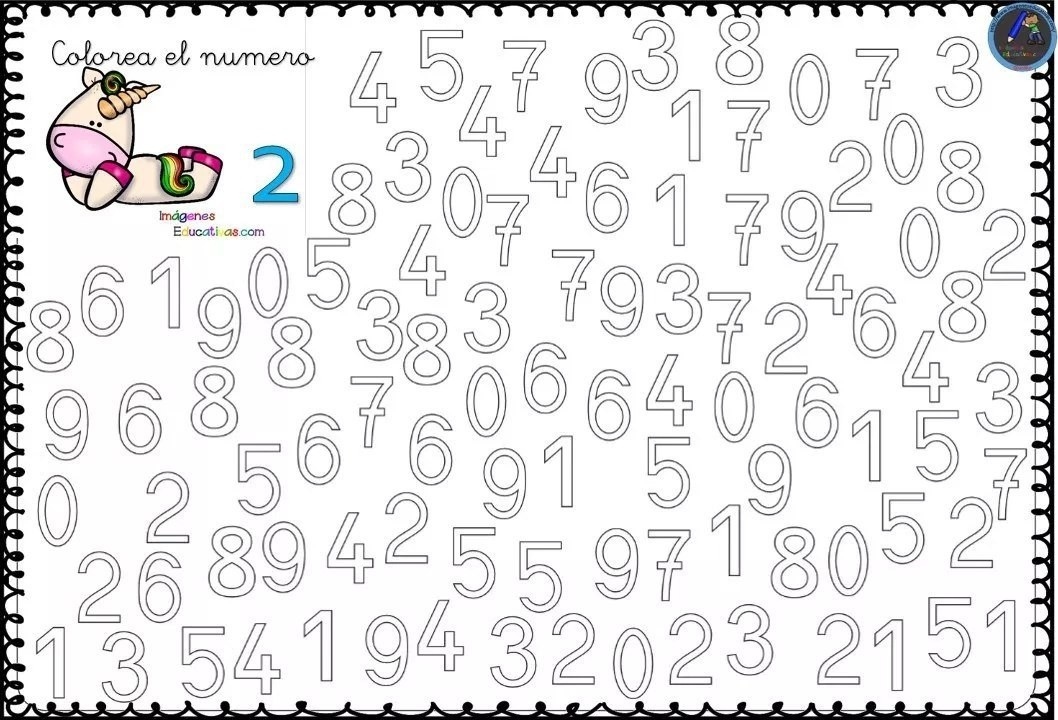 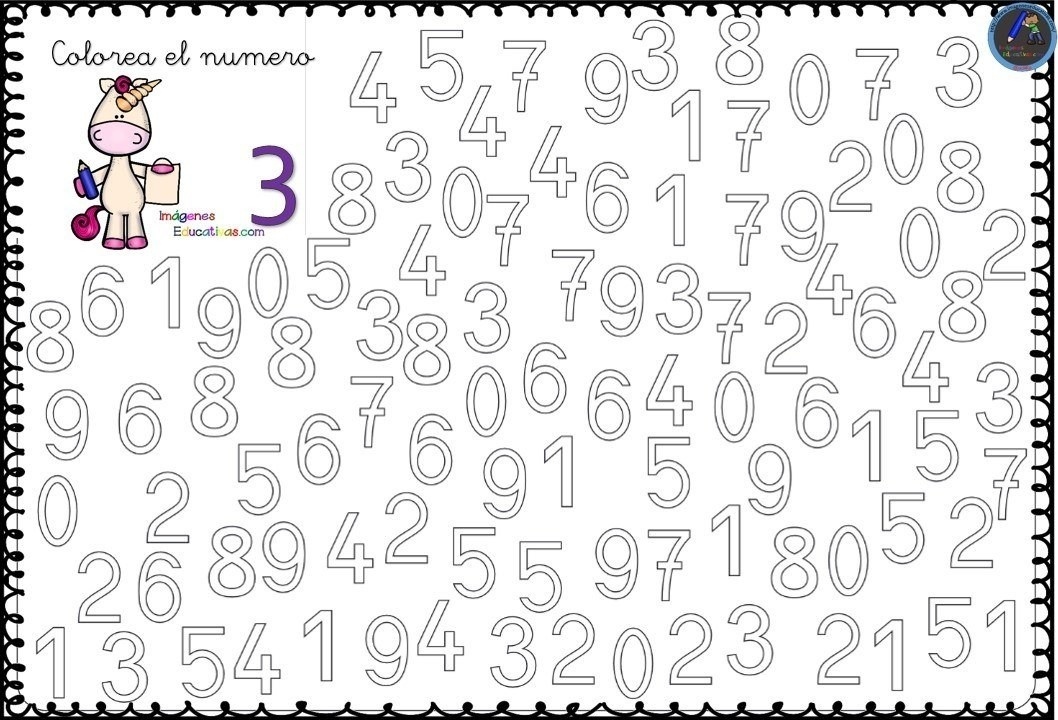 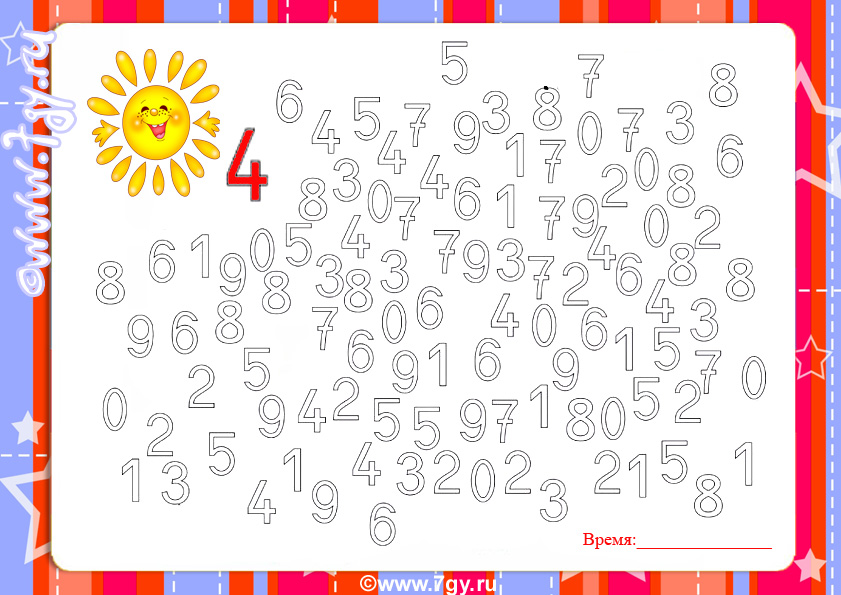 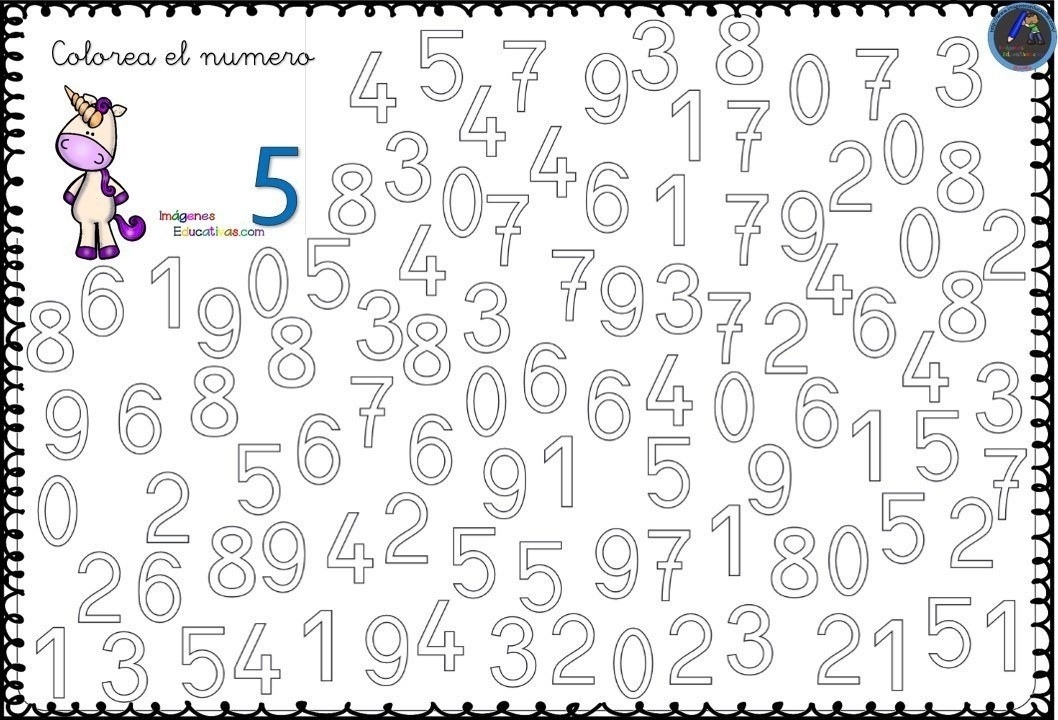 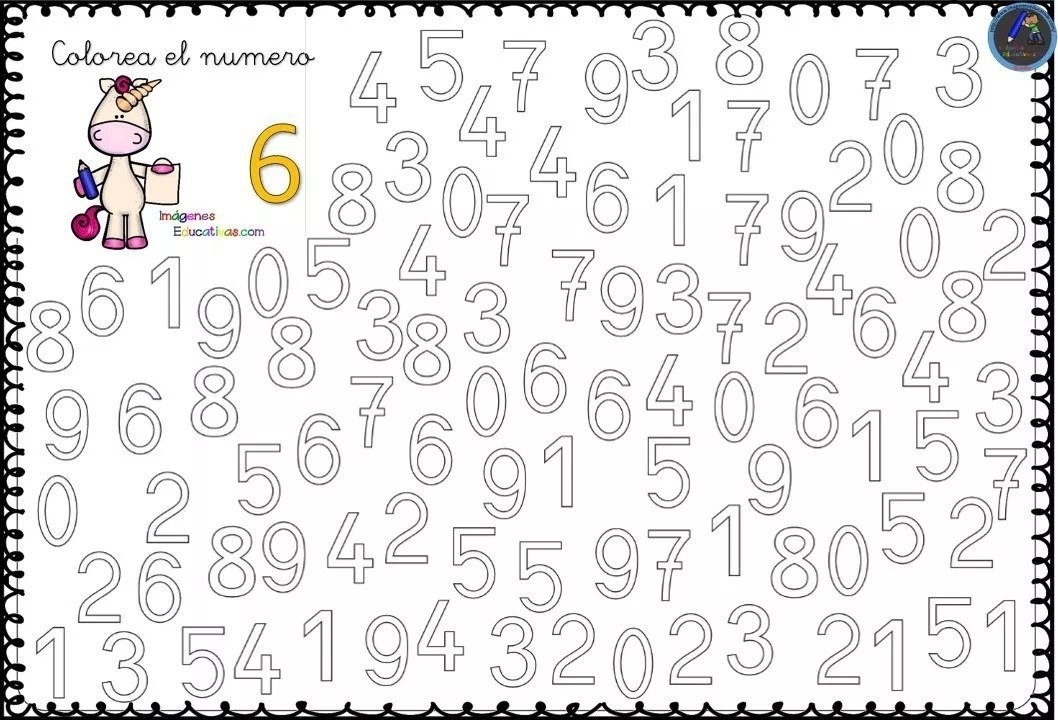 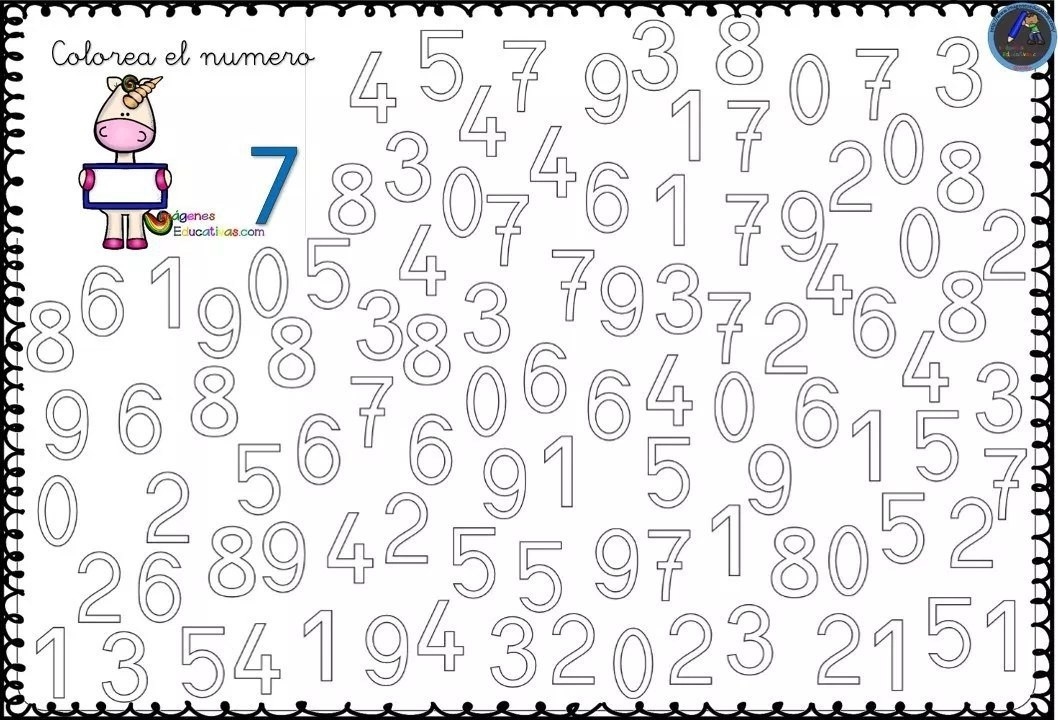 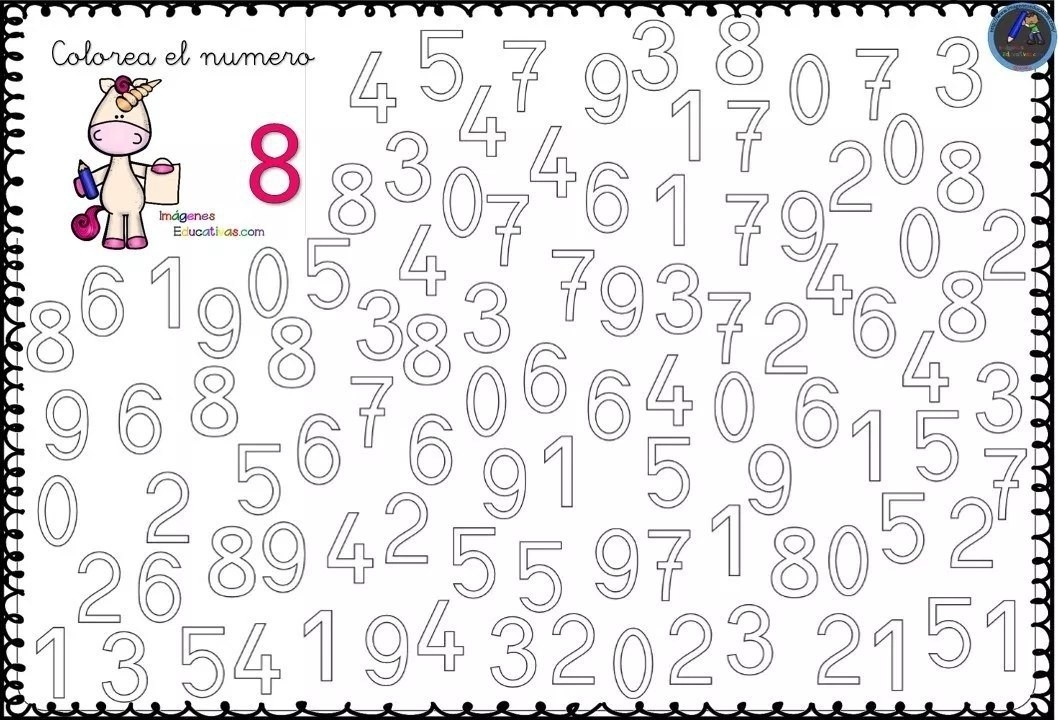 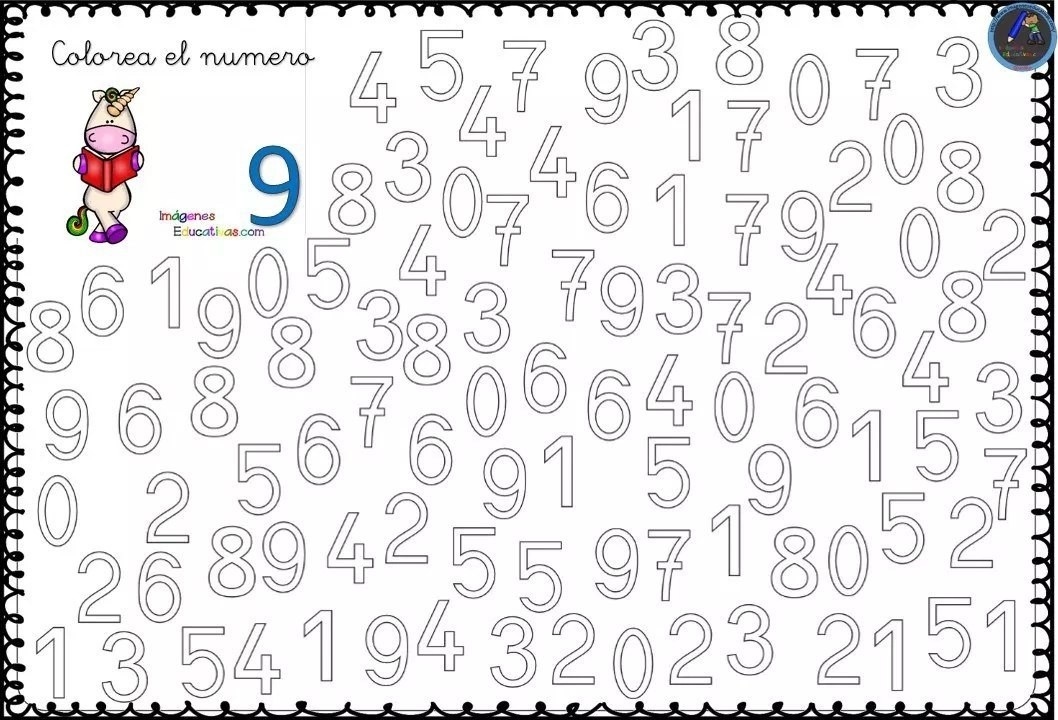 